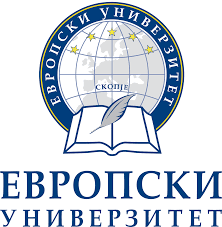 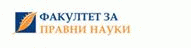 СТУДИСКА ПРОГРАМА ОД ВТОР ЦИКЛУС НА АКАДЕМСКИ СТУДИИ – ПОСТДИПЛОМСКИ СТУДИИ (60 ЕКТС) ПО “КАЗНЕНО ПРАВО”I годинаI семестарI годинаII семестарСтудентот кој ќе ги заврши студиите на овој циклус студии, студиска програма за II (втор) цуклус на едногодишни студии – студиска програма по Казнено право на Факултетот за правни науки ќе се стекне со стручен назив Магистер на правни науки, насока казнено право (Master in Law, module: Criminal Law).Научно – истражувачко подрачје: 5 Општествени наукиНаучно – истражувачко поле:	508 Правни наукиНаучно – истражувачка област: Казнено право (50804)Р.бр.Код на предметотПредметВкупен фонд на часовиНеделен фонд на часовиЕКТСОптовареност1.P511Методологија 45+303+261802.P512Казнено право – посебен дел45+303+261803.P513Медицинско казнено право45+303+261804.P514Правда и внатрешни работи на ЕУ45+303+261805.P515Криминалистика45+303+26180ВкупноВкупноВкупно3002030900Р.бр.Код на предметотПредметВкупен фонд на часовиНеделен фонд на часовиЕКТСОптовареност1.P521Криминологија 45+303+261802.P522Пенологија45+303+261803.P523Казнено право – применета програма45+303+26180P524Корупција и нејзино сузбивање45+303+261804.Подготовка на магистерски труд6180ВкупноВкупноВкупно3002030900